להלן כמה מדריכים שנכתבו ע"י אנשים שונים להעברת כל הצאטים הישנים לוואטסאפפ המסונןמדריך מעבר מואטסאפ רגיל לואטסאפ YO (מסונן)לפני ההתקנה עושים גיבוי מלא לענן (גיבוי עושים ככה: ליחצו 3 נקודות למעלה במסך של  הואטסאפ  -> הגדרות -> צ'אטים -> גיבוי צ'אטים -> גיבוי (לחצן ירוק) ולוודא שזה בוצע) בכל מקרה מומלץ להעתיק את כל תיקית הואטסאפ לגיבוי חיצוני (כמו כרטיס זיכרון וכדומה) לפני ההתקנה.ניתן (ואף מומלץ) להשאיר את הואטסאפ הישן במכשיר, ולא להסיר אותו (כדאי רק למחוק את האייקון של ההפעלה שלו מהמסך כדי לא ליצור בלבול עם האייקון החדש של YO)לאחר התקנת YO, בוחרים: מסכימ/ה אפשר להמשך -> אח"כ נלחץ למטה על Copy WhatsApp DATAנקיש את מספר הטלפון ונפעל לפי ההוראות.נבחר שיחזור ונמתין שהוא יסיים, ונלחץ 'הבא'.נקליד את השם שאנחנו רוצים שיופיע בואטסאפ, ונמתין לאתחול.לא נאשר עדכון לגרסה חדשה.------------------------------------------------------------------------------------------------------------עוד מדריך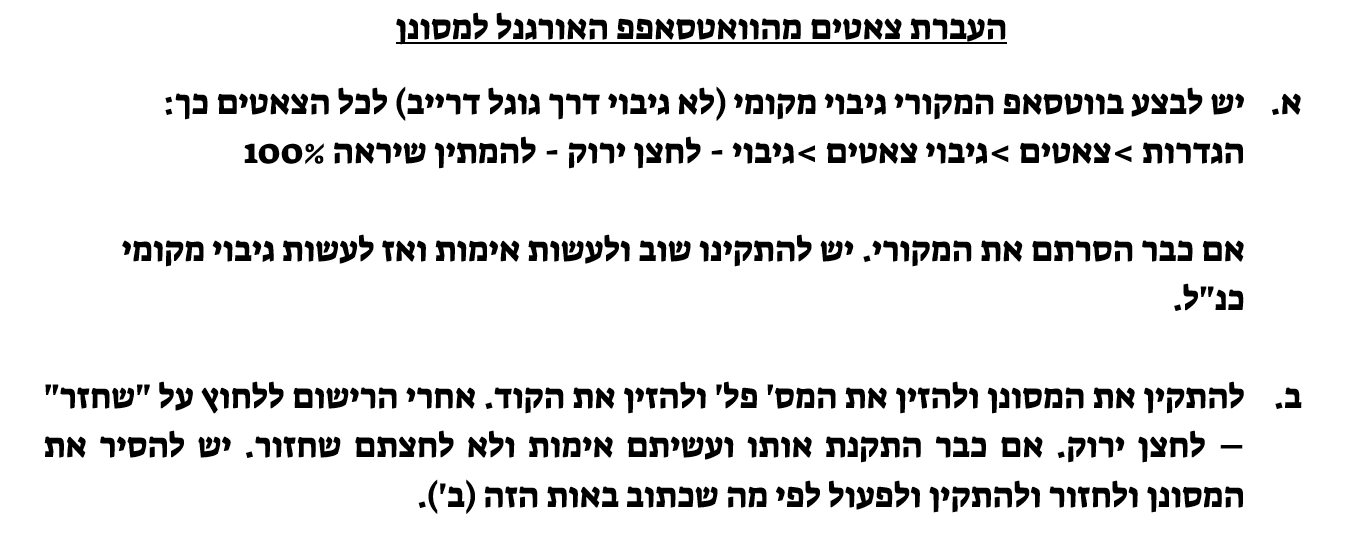 